RAZVOJ ZJNPP-POVIJEST-WEB portali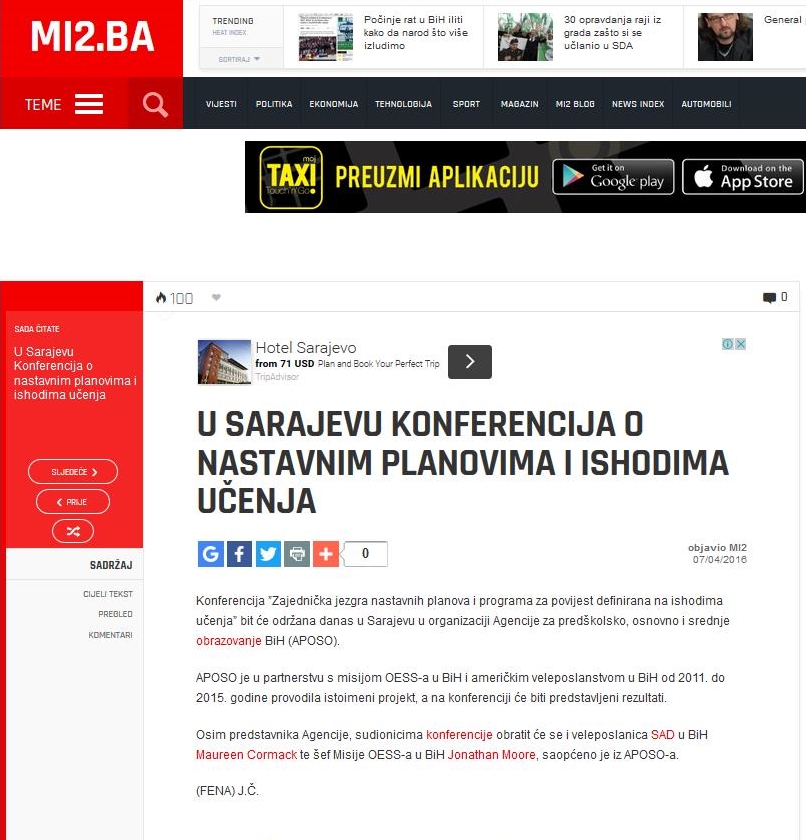 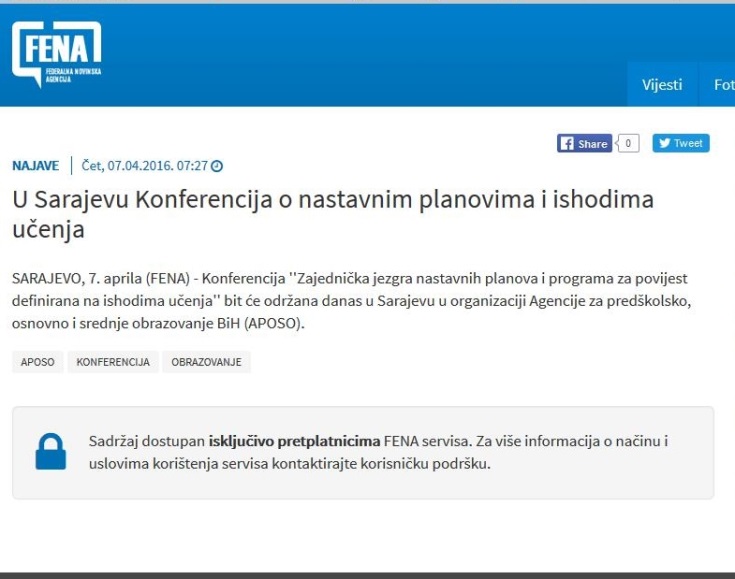 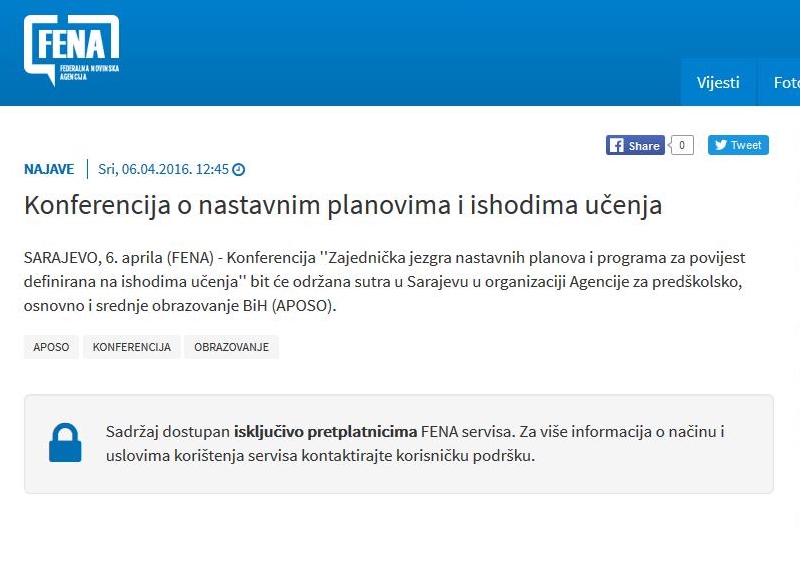 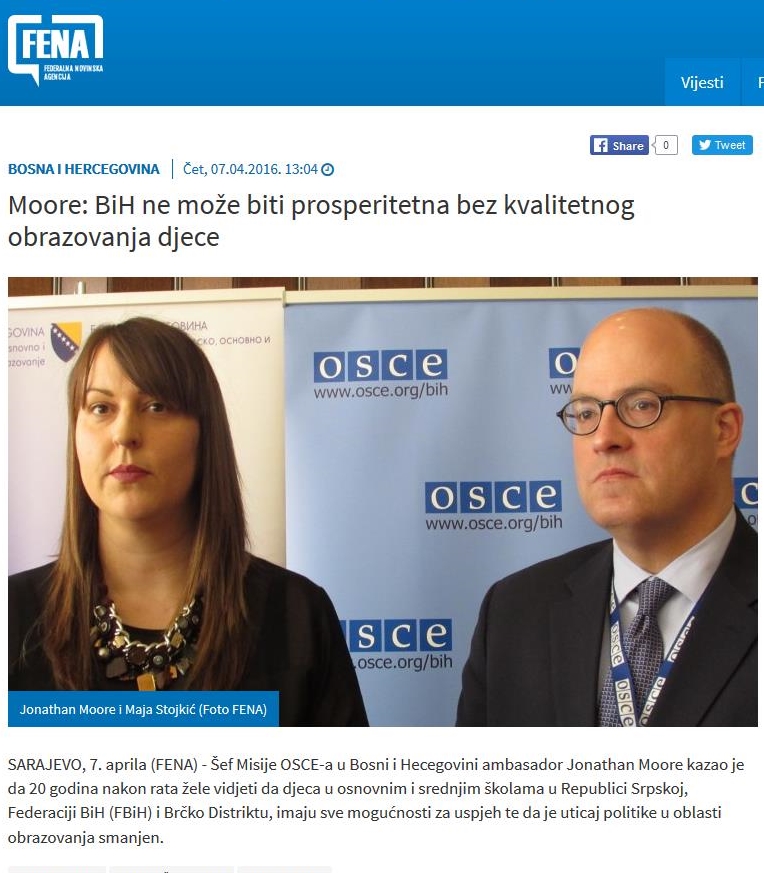 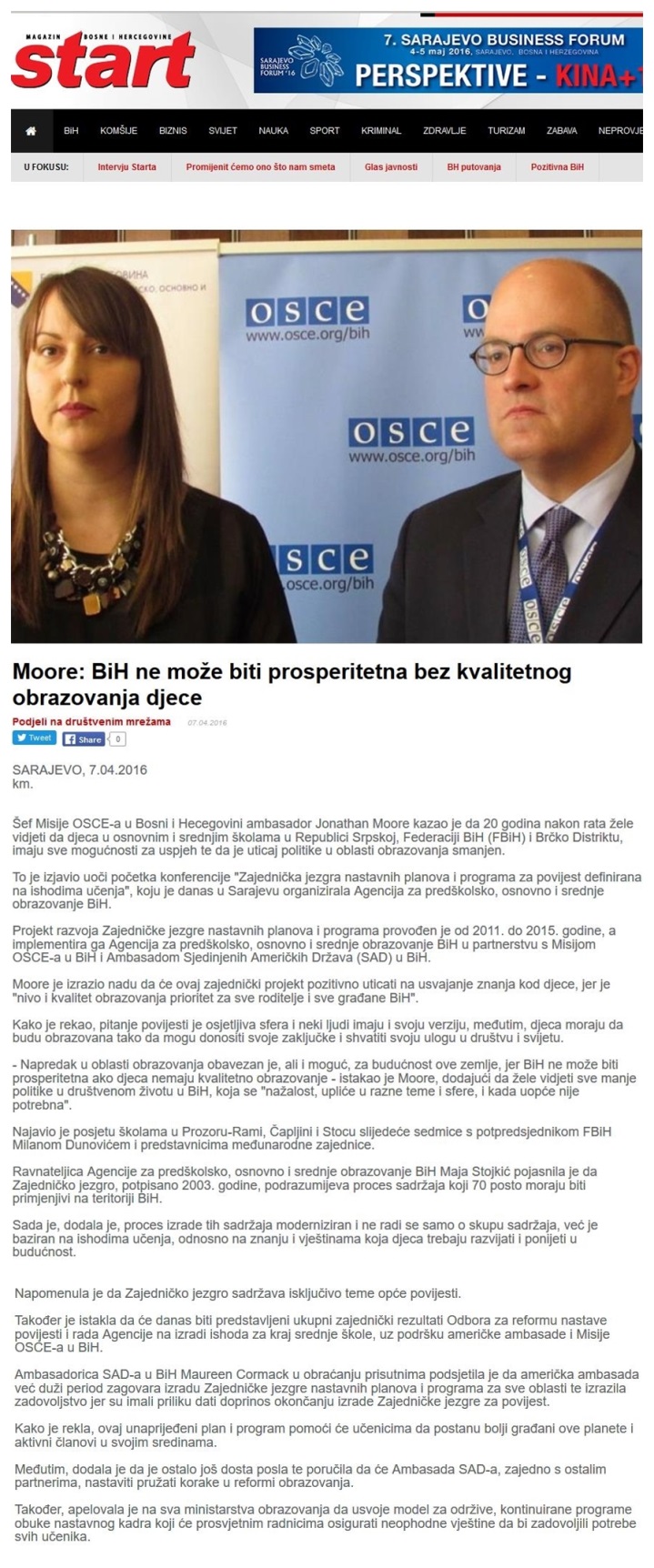 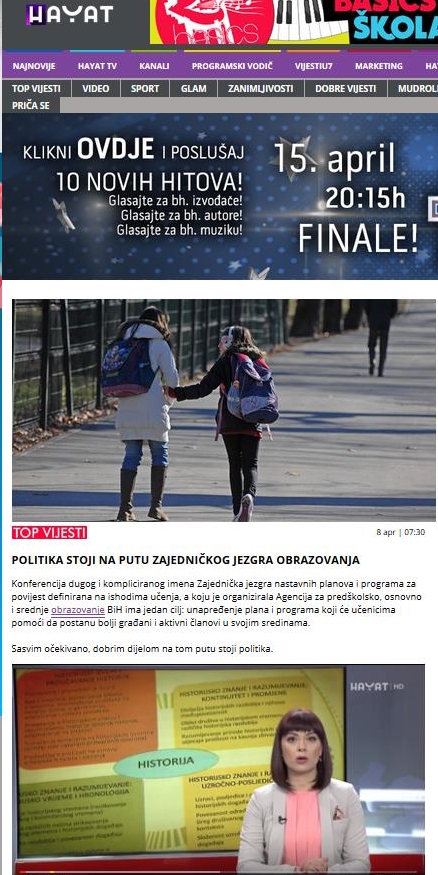 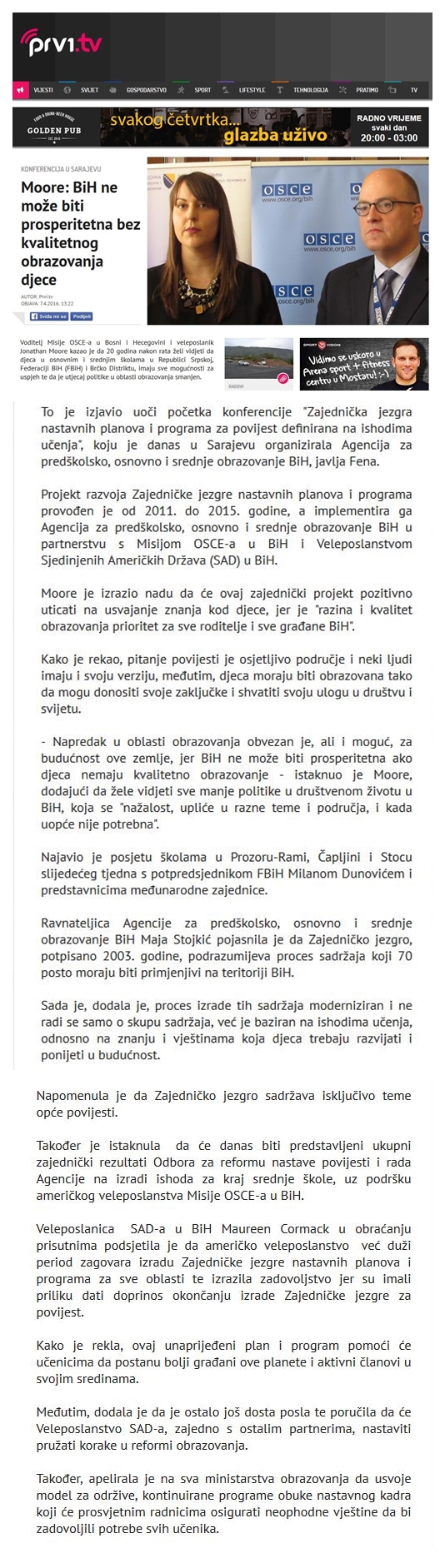 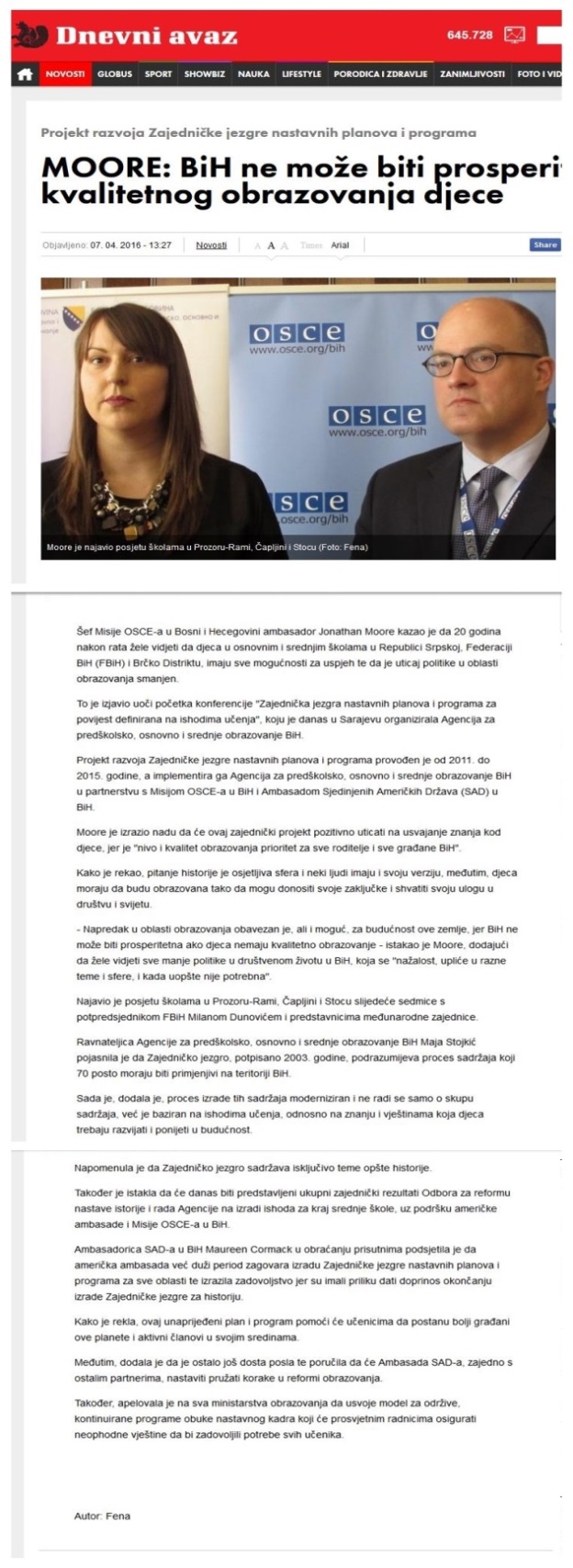 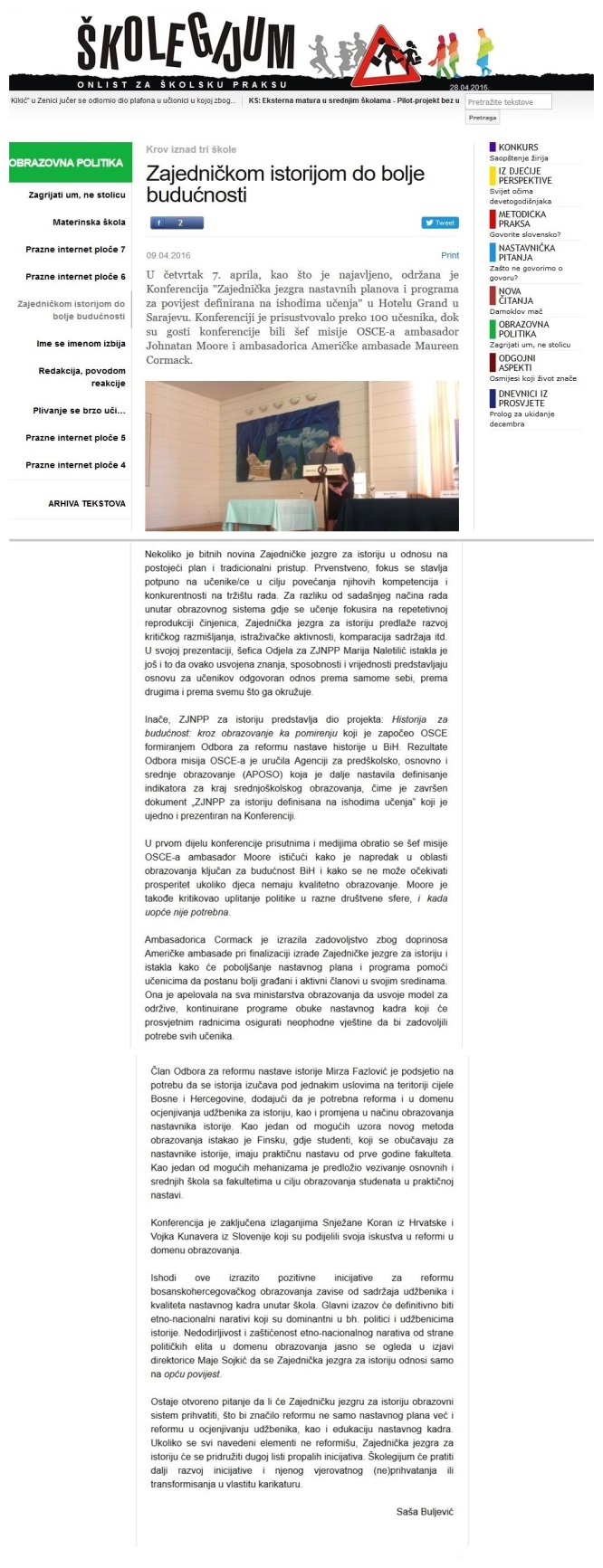 TV prilozi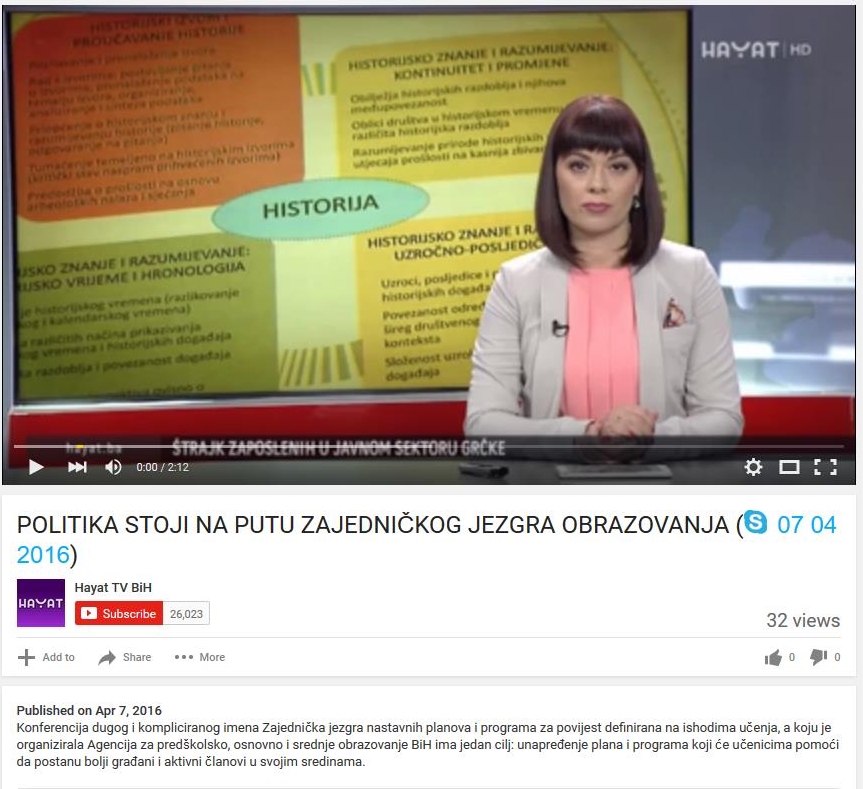 PORTAL MI2.BADATE7.4.2016.LINKhttp://www.mi2.ba/agencija/u-sarajevu-konferencija-o-nastavnim-planovima-i-ishodima-ucenja/http://www.mi2.ba/agencija/u-sarajevu-konferencija-o-nastavnim-planovima-i-ishodima-ucenja/http://www.mi2.ba/agencija/u-sarajevu-konferencija-o-nastavnim-planovima-i-ishodima-ucenja/TEMAAgencija za predškolsko, osnovno i srednje obrazovanje BiH - NajavaAgencija za predškolsko, osnovno i srednje obrazovanje BiH - NajavaAgencija za predškolsko, osnovno i srednje obrazovanje BiH - NajavaPORTAL FENADATE07.04.2016.LINKhttp://www.fena.co.ba/article/843100/u-sarajevu-konferencija-o-nastavnim-planovima-i-ishodima-ucenjahttp://www.fena.co.ba/article/843100/u-sarajevu-konferencija-o-nastavnim-planovima-i-ishodima-ucenjahttp://www.fena.co.ba/article/843100/u-sarajevu-konferencija-o-nastavnim-planovima-i-ishodima-ucenjaTEMAU Sarajevu Konferencija o nastavnim planovima i ishodima učenjaU Sarajevu Konferencija o nastavnim planovima i ishodima učenjaU Sarajevu Konferencija o nastavnim planovima i ishodima učenjaPORTAL FENADATE06.04.2016.LINKhttp://www.fena.co.ba/article/842147/konferencija-o-nastavnim-planovima-i-ishodima-ucenjahttp://www.fena.co.ba/article/842147/konferencija-o-nastavnim-planovima-i-ishodima-ucenjahttp://www.fena.co.ba/article/842147/konferencija-o-nastavnim-planovima-i-ishodima-ucenjaTEMA NAJAVA - Konferencija o nastavnim planovima i ishodima učenja NAJAVA - Konferencija o nastavnim planovima i ishodima učenja NAJAVA - Konferencija o nastavnim planovima i ishodima učenjaPORTAL FENA DATE07.04.2016.LINKhttp://www.fena.co.ba/article/843232/moore-bih-ne-moze-biti-prosperitetna-bez-kvalitetnog-obrazovanja-djecehttp://www.fena.co.ba/article/843232/moore-bih-ne-moze-biti-prosperitetna-bez-kvalitetnog-obrazovanja-djecehttp://www.fena.co.ba/article/843232/moore-bih-ne-moze-biti-prosperitetna-bez-kvalitetnog-obrazovanja-djeceTEMAMoore: BiH ne može biti prosperitetna bez kvalitetnog obrazovanja djeceMoore: BiH ne može biti prosperitetna bez kvalitetnog obrazovanja djeceMoore: BiH ne može biti prosperitetna bez kvalitetnog obrazovanja djecePORTAL STARTBIH INFODATE07.04.2016.LINKhttp://startbih.info/Aktuelnost.aspx?id=80055http://startbih.info/Aktuelnost.aspx?id=80055http://startbih.info/Aktuelnost.aspx?id=80055TEMABiH ne može biti prosperitetna bez kvalitetnog obrazovanja djece BiH ne može biti prosperitetna bez kvalitetnog obrazovanja djece BiH ne može biti prosperitetna bez kvalitetnog obrazovanja djece PORTAL Hayat.baDATE08.04.2016.LINKhttp://www.hayat.ba/vijest.php?id=27254http://www.hayat.ba/vijest.php?id=27254http://www.hayat.ba/vijest.php?id=27254TEMAPOLITIKA STOJI NA PUTU ZAJEDNIČKOG JEZGRA OBRAZOVANJAPOLITIKA STOJI NA PUTU ZAJEDNIČKOG JEZGRA OBRAZOVANJAPOLITIKA STOJI NA PUTU ZAJEDNIČKOG JEZGRA OBRAZOVANJAPORTAL Prvi.tvDATE07.04.2016.LINKhttp://prvi.tv/vijesti/bih/moore-bih-ne-moze-biti-prosperitetna-bez-kvalitetnog-obrazovanja-djece/63071http://prvi.tv/vijesti/bih/moore-bih-ne-moze-biti-prosperitetna-bez-kvalitetnog-obrazovanja-djece/63071http://prvi.tv/vijesti/bih/moore-bih-ne-moze-biti-prosperitetna-bez-kvalitetnog-obrazovanja-djece/63071TEMAMoore: BiH ne može biti prosperitetna bez kvalitetnog obrazovanja djeceMoore: BiH ne može biti prosperitetna bez kvalitetnog obrazovanja djeceMoore: BiH ne može biti prosperitetna bez kvalitetnog obrazovanja djecePORTAL AVAZ.BADATE07.04.2016.LINKhttp://www.avaz.ba/clanak/229318/moore-bih-ne-moze-biti-prosperitetna-bez-kvalitetnog-obrazovanja-djece?url=clanak/229318/moore-bih-ne-moze-biti-prosperitetna-bez-kvalitetnog-obrazovanja-djece http://www.avaz.ba/clanak/229318/moore-bih-ne-moze-biti-prosperitetna-bez-kvalitetnog-obrazovanja-djece?url=clanak/229318/moore-bih-ne-moze-biti-prosperitetna-bez-kvalitetnog-obrazovanja-djece http://www.avaz.ba/clanak/229318/moore-bih-ne-moze-biti-prosperitetna-bez-kvalitetnog-obrazovanja-djece?url=clanak/229318/moore-bih-ne-moze-biti-prosperitetna-bez-kvalitetnog-obrazovanja-djece TEMAProjekt razvoja Zajedničke jezgre nastavnih planova i programa - Projekt razvoja Zajedničke jezgre nastavnih planova i programa - Projekt razvoja Zajedničke jezgre nastavnih planova i programa - NASLOVMOORE: BiH ne može biti prosperitetna bez kvalitetnog obrazovanja djece MOORE: BiH ne može biti prosperitetna bez kvalitetnog obrazovanja djece MOORE: BiH ne može biti prosperitetna bez kvalitetnog obrazovanja djece PORTAL Školegijum onlist za obrazovnu praksuDATE07.04.2016.LINKhttp://www.skolegijum.ba/tekst/index/885http://www.skolegijum.ba/tekst/index/885http://www.skolegijum.ba/tekst/index/885TEMAKonferencija : POVIJESTKonferencija : POVIJESTKonferencija : POVIJESTNASLOVZajedničkom istorijom do bolje budućnostiZajedničkom istorijom do bolje budućnostiZajedničkom istorijom do bolje budućnostiDatum07.04.2016.MedijHAYAT TV NaslovPOLITIKA STOJI NA PUTU ZAJEDNIČKOG JEZGRA OBRAZOVANJATemaKonferencija Agencije u Sarajevu - povijestLinkhttps://www.youtube.com/watch?v=zwGGdhsuRWg